Registration Issue Fix	If you are faced with the issue of your registration not going through, follow these steps…CLOSE THE PROGRAM FIRST AND FOREMOST FOR THE CHANGES TO TAKE EFFECTClick on your Start button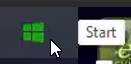 In the Search bar type in “REG” which should bring up this option seen below: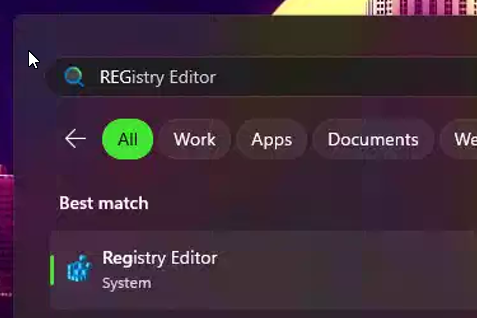 Click on Registry Editor to open this box: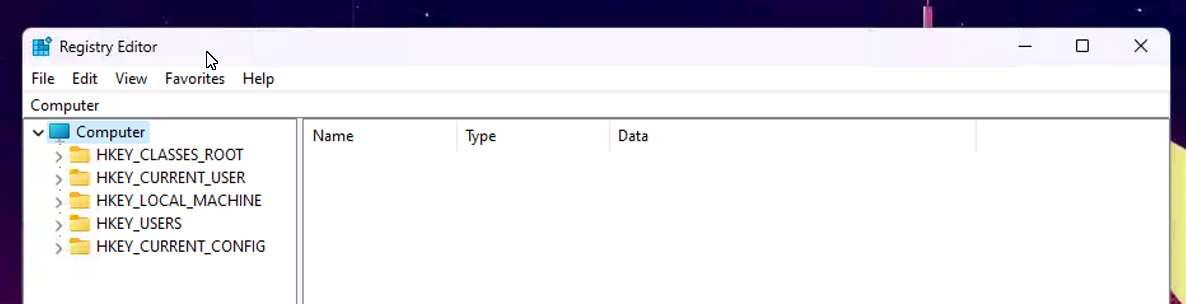 Once open, you’ll click on the “HKEY_LOCAL_MACHINE” drop down menu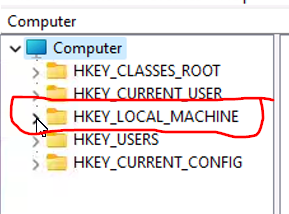 In the LOCAL MACHINE drop down menu, you’ll click on “SOFTWARE”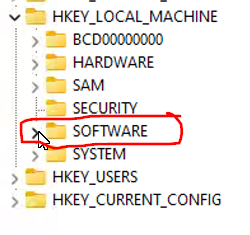 In the SOFTWARE drop down menu, you’ll click on “WOW6432NODE”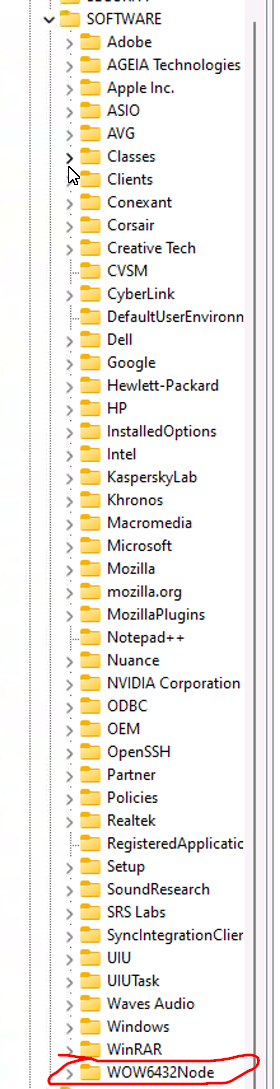 In the WOW6432NODE drop down menu you’ll click on “AME Software”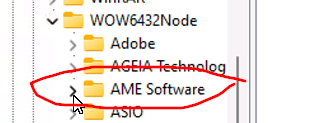 In the AME Software folder you’ll find the “3.0” folder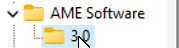 Which should open up this box on the right hand side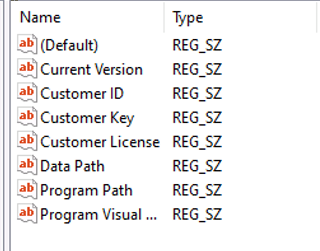 Click on Customer ID to enter in your customer ID informationClick on Customer Key to enter in the registration keyAfter this point, exit out of the Registry Editor, and try to load the AME 3.0 programAt this point, you should be successfully registered.IF YOU ARE  STILL EXPERIENCING ISSUES PLEASE CONTACT 1-800-263-9455 FOR ADDITIONAL SUPPORTIF the registration went through correctly, you’ll be greeted with your “Company List”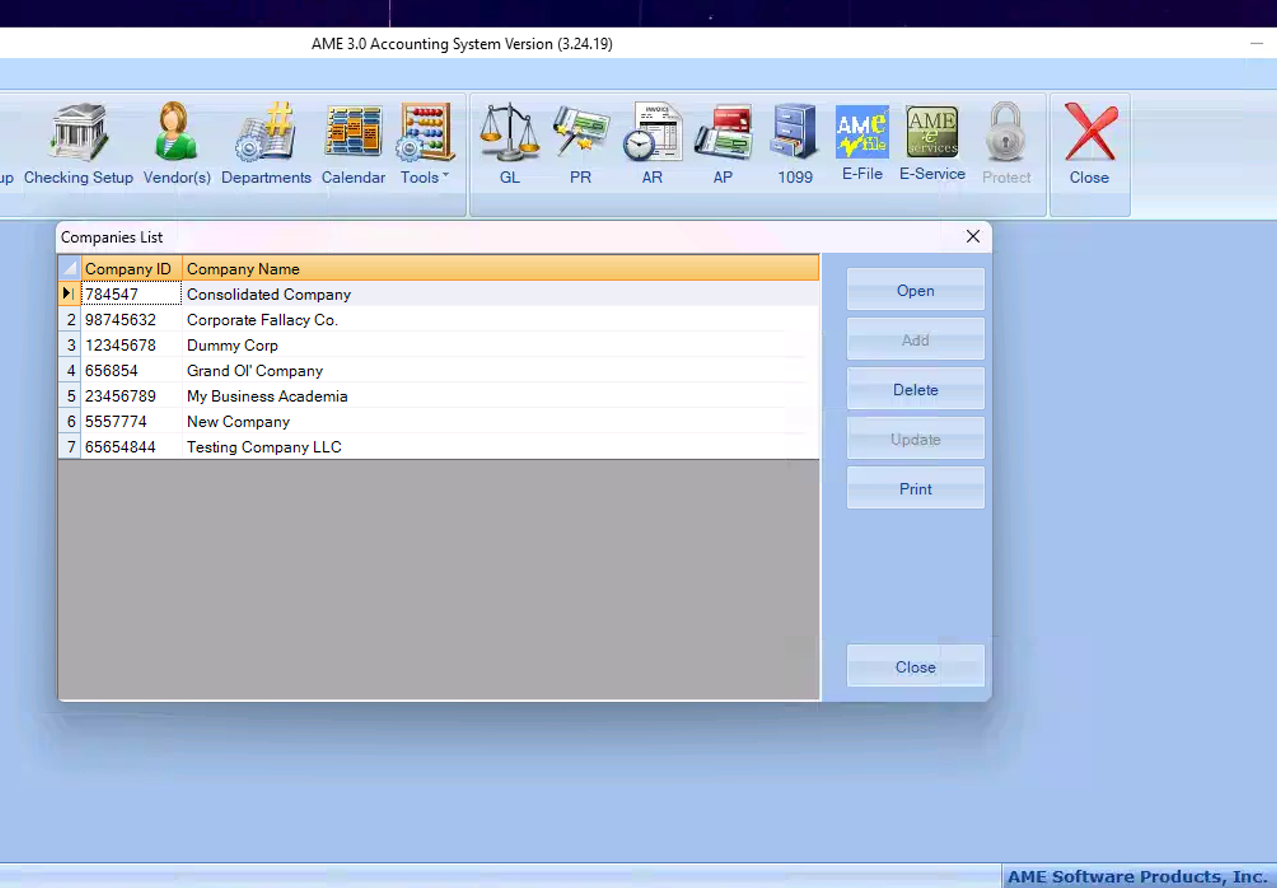 And you’re all good to go!